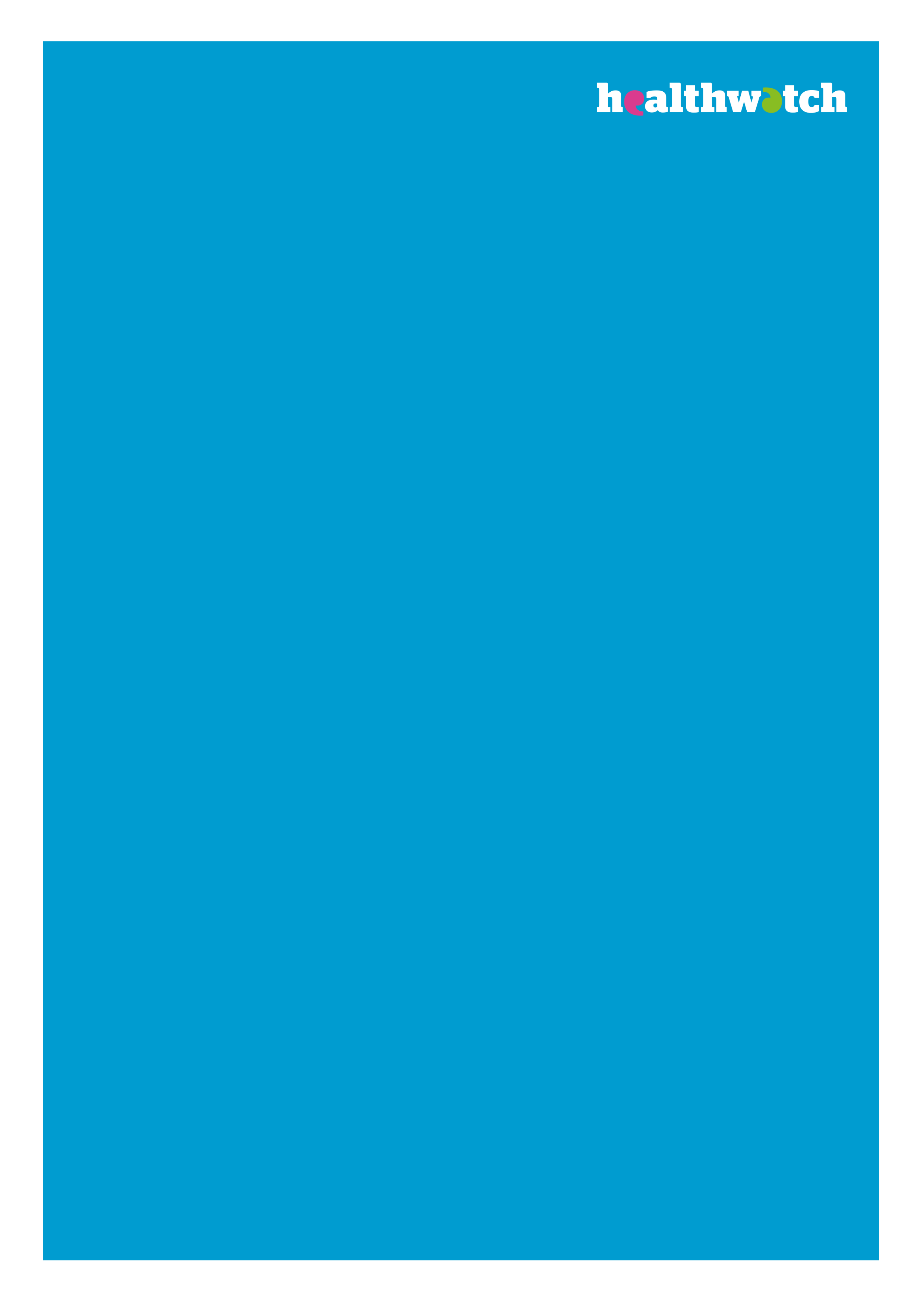 Consent formSeptember 2020Consent formsThese are used to record the consent process and a person’s agreement to take part in the project. The individual should be given a copy of the form and the researcher should retain the signed original. The original consent forms can be digitised and stored securely, permitting the original copies are destroyed securely.Example formsConsent form for the use of your dataPlease tick all appropriate boxesYesNoI have read and understood the study information about the project. I have been able to ask questions about the project and my questions have been answered to my satisfaction.I consent to be a participant in this project and understand that I can refuse to answer questions and withdraw from the study at any time, without having to give a reason.I understand that information I provide will be used for [Enter here, e.g. published report, video].I agree that my information can be quoted in research outputs [delete if not needed].I understand that any personal information that can identify me, such as my name or where I live, will not be shared beyond the project team [if shared with any third parties, please state so here].I give permission for the information that I provide to be archived and re-used.Name of Participant [IN CAPITALS]SignatureDateName of ResearcherI confirm that all the information relating to this research was provided prior to consent SignatureDateName of Participant [IN CAPITALS]SignatureDateName of ResearcherI confirm that all the information relating to this research was provided prior to consent SignatureDateName of Participant [IN CAPITALS]SignatureDateName of ResearcherI confirm that all the information relating to this research was provided prior to consent SignatureDate